In-Home Safety Services (IHSS) Financial HandoutFinancial Contacts:Dave BerndtIHSS Financial Manager(608) 422-6198David.Berndt@wisconsin.govSara Schwoch DCF SPARC Accountant(608) 422-6397Sara2.Schwoch@wisconsin.gov General IHSS QuestionsDCFIHSSProgram@wisconsin.gov Contract Summary: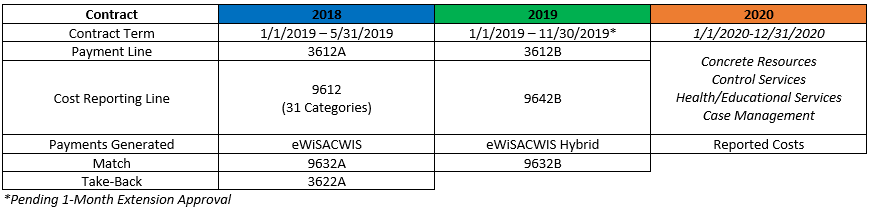 Timelines: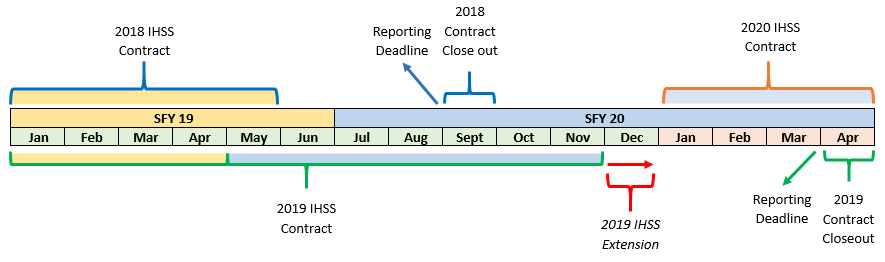 2018 Reconciliation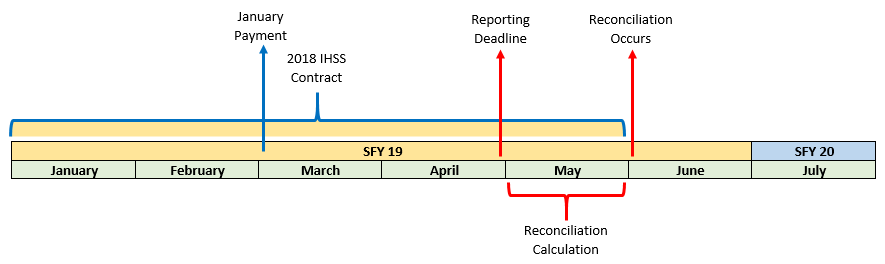 2018 Contract Closeout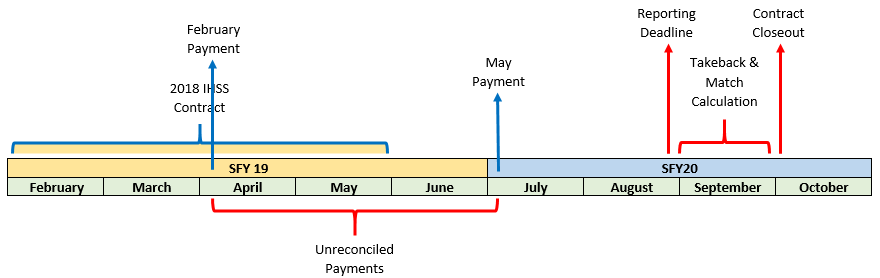 2019 Contract Closeout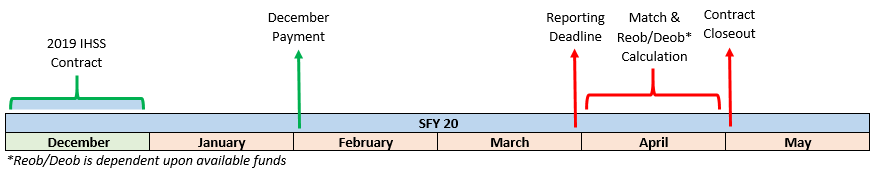 2020 Contract Closeout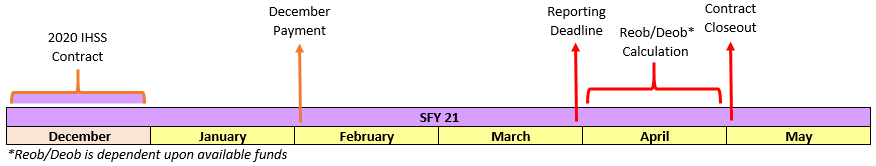 Targeted Safety Support (TSS) Funds Reporting:Concrete ResourcesFood/Clothing Services Housing AssistanceTransportationHousehold Support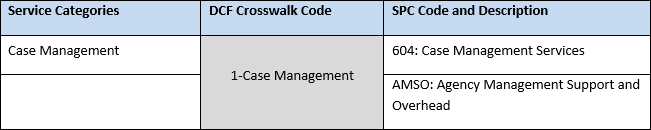 Control ServicesSeparation:Recreational Activities DaycareRespite Social Connection and Emotional Support Social Supports Supervision and MonitoringSupervision/ObservationParenting and Home ManagementBasic Home ManagementUnique Child Condition ServiceBasic Parenting AssistancePsychological Intervention/Health Services/EducationMedical ServicesIn-Home Health CareCrisis ManagementCrisis ServicesMental Health and AODA ServicesChange ServicesParenting EducationCase ManagementCase Management Service